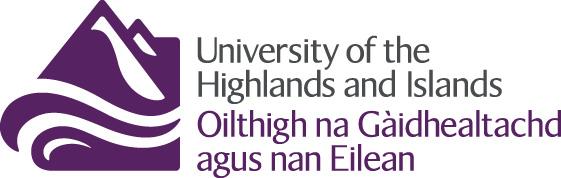 BA (Hons) Music BusinessApplication formPrivacy Statement Modules looking to secure client-led projects: 
Thank you for completing this form – for return of the form, and if you have any direct queries, please email Carol-Ann Adams at Interface: carol-ann.adams@interface-online.org.uk  Deadline for project brief submissions: Friday 14th October 2022Host organisation detailsHost organisation detailsHost organisation name:Host organisation address:Industry sector and brief business description:Contact name:Job title:Email:Tel:Any additional comments:ModuleSemesterShort Module Descriptor/Focus of ProjectCreative Project 2 (3rd Year)Duration of project approx. 10 weeks. Jan – April 2023Sem 2The module requires students to manage a creative project aimed towards an identified music industry sector. It is recommended that students work in groups of 2-4. Candidates will analyse the constituent parts of the process, coordinating all aspects involved in the planning and delivery of a comprehensive creative project. Examples of SCQF level 9 creative projects’ concepts could be, but are not limited to:Music festival/events programme Record labelArtist managementTour managementPR agencyPublishing/sync agencyOn completion of this module students will have developed a critical understanding of a range of principal theories relating to a specific music industry sector. Post event evaluation will contextualize the initial aims and objectives of the creative project by using an appropriate range of business and management theories.Professional Development 2 (4th Year)Duration of project approx. 40 hoursJan – April 2023 Sem 2This module will allow each student to critically identify and harness strengths, attributes and opportunities and translate them into a professional development strategy through the formation of a cohesive vocational plan supported by a substantive portfolio of evidence. This module will be underpinned by a work-based placement, self-employment enterprise or professional mentoring scheme.It is anticipated that each student will demonstrate an advanced level of critical reflection, innovation and creativity that will form the portfolio of evidence. The student will effectively communicate with professional-level peers, colleagues, and specialists to successfully secure an industry related work- based placement, freelance enterprise or professional mentoring scheme. Suggested duration of 40 hours. Examples of SCQF level 10 PD2 placements or freelance projects could be, but are not limited to:Live music promotion work Sync agency or music publishing Artist managementRecord labelEvent managementDigital marketing and social media campaign managementProject/Brief detailsProject/Brief detailsProject title:Project summary:(approx 2 paragraphs)Desirable skills or essential requirements: Key markets where the project output will be used across:Please detail client base and any other relevant stakeholders. Please outline any expectations / considerations with regard to context of use.Timing:Projects can run for 10 weeks from January 2023 (Semester 2). Please let us know if your project is time sensitive and when you would need it to be undertaken. Projects completion by April 21st 2023.Key considerations:Please give further details, e.g., strategic context, issues, needs and / or opportunities which the project should consider. Are there any special circumstances which should be considered?Any additional info:Please add in any information which would be helpful e.g., links to similar outputs/organisations/suggested solutions. Available funding, resource, or in-kind support:We look for mutually beneficial projects, in lieu of professional fees. Further to experience, please outline; resources, funding, in-kind support and/or future opportunities you could provide participating students.Project refinement after completion of brief If additional work/follow-on is seen as beneficial to your organisation, over and above the scope of the project, would you be in a position to support additional work of a student in a ‘freelance’ capacity, at a student/graduate rate of £16.50 per hour?Guest LectureWould you be happy to deliver a guest lecture / online workshop, as a means of sharing your knowledge / skills / expertise / experience with students? Please suggest possible themes and approaches.  Partnership AgreementIf your project/brief is selected, would you be willing to sign a partnership agreement to confirm the tripartite responsibilities of the student/class, the college/university, and you as the business/client? The agreement will outline the expectations and copyright agreements for work produced during the project for each party. Graduate ReferralIf for whatever reason your proposed project/brief is not selected by the University of the Highlands and Islands, would you be open to us providing you with information on graduates who may be able to undertake the brief for you at a recent graduate rate? 